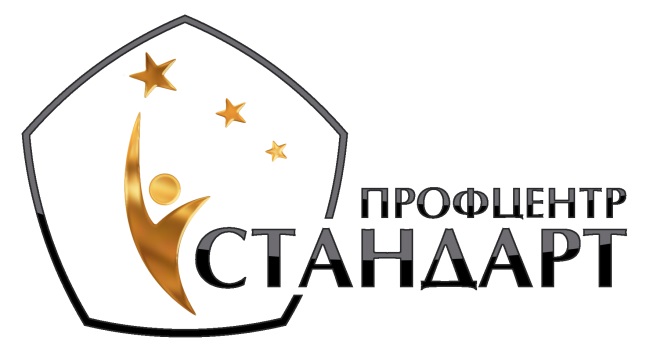 АНО Профцентр «Стандарт» является Центром дополнительного профессионального образования и повышения квалификации.Одним из основных видов деятельности, является повышение уровня представителей предприятий и организаций  на базе современных образовательных технологий.Также АНО Профцентр «Стандарт» предоставляет услуги «специализированной организации» по организации и проведению торгов и конкурсов для госзаказчиков и коммерческих предприятий.Работа  АНО Профцентр «Стандарт» не ограничивается образовательной деятельностью. Наши специалисты участвуют в организации и проведении презентационно-выставочных мероприятий (презентации, выставки, форумы, конференции,  круглые столы и т.п.)  как на территории России, так и на территории зарубежных государств.Специалисты АНО Профцентр «Стандарт» имеют 15-летний опыт в организации и проведении подобных мероприятий  и проводили  презентационно-выставочные мероприятия для административных структур Правительства Самарской области, Администрации г.о. Самары, Торгово-промышленной палаты Самарской области, российских и зарубежных предприятий и компаниий.Основными критериями работы АНО Профцентр «Стандарт» являются соответствие требованиям регламентов, требованиям, стандартам качества, а также индивидуальному подходу к каждому клиенту.443015, г. Самара, ул. Главная, д. 3, оф. 1298-800-500-88-60, +7(846) 274-91-10			info@cppstandart.ruwww.cppstandart.ru